                                                                                                                         проект № 571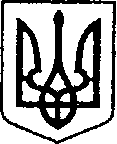                                                                                               УКРАЇНА                          від 09.09.2021р.                                                                                                                                                                                                                                                                                                                                                      ЧЕРНІГІВСЬКА ОБЛАСТЬ    Н І Ж И Н С Ь К А    М І С Ь К А    Р А Д А           сесія VIII скликання   Р І Ш Е Н Н Явід                             2021 р.	           м. Ніжин	                           №Про внесення в перелік земельних ділянокнесільськогосподарського призначення, щопідлягають продажу власникам об’єктів нерухомогомайна, розміщеного на цих ділянках    Відповідно до статей 25, 26, 42, 59, 60, 73 Закону України «Про місцеве самоврядування в Україні», Земельного кодексу України, Регламенту Ніжинської міської ради Чернігівської області, затвердженого рішенням Ніжинської міської ради Чернігівської області VIII скликання від                             27 листопада 2020 року № 3-2/2020,   керуючись рішенням Ніжинської міської ради від 26.09.2018 року  № 5-43/2018  «Про визначення відсоткового розміру авансового внеску вартості земельних ділянок за нормативною грошовою оцінкою»,  розглянувши заяви фізичних та юридичних осіб, міська рада вирішила:               1. Внести в перелік земельних ділянок несільськогосподарського призначення, що підлягають продажу власникам об’єктів нерухомого майна, розміщеного на цих ділянках, земельну ділянку земель житлової та громадської забудови  для будівництва та обслуговування будівель торгівлі, площею 0,0349 га за адресою:  вул. Московська, 6, м. Ніжин Чернігівської області, кадастровий номер 7410400000:04:001:0022, яка використовується  для експлуатації та обслуговування нежитлової будівлі магазину№1 «Будівельник», який є власністю фізичної особи-підприємця Іценка Василя Миколайовича згідно договору купівлі-продажу державного майна за конкурсом № 32  від 12.01.1995р., серія САЕ № 330570.                     2. Внести в перелік земельних ділянок несільськогосподарського призначення, що підлягають продажу власникам об’єктів нерухомого майна, розміщеного на цих ділянках, земельну ділянку земель житлової та громадської забудови  для будівництва та обслуговування будівель торгівлі, площею 0,1210 га за адресою:  вул. Московська, 5-а, м. Ніжин Чернігівської області, кадастровий номер 7410400000:04:002:0010, яка використовується  для розміщення нежитлового приміщення, касового вузла, які є власністю ТОВ «Авто Моторс Груп» згідно договору купівлі-продажу нерухомого майна                  від 09.07.2019р., № 367.                3.  Внести в перелік земельних ділянок несільськогосподарського призначення, що підлягають продажу власникам об’єктів нерухомого майна, розміщеного на цих ділянках, земельну ділянку земель житлової та громадської забудови  для будівництва та обслуговування інших будівель громадської забудови, площею 0,1528 га за адресою:  вул. Ю.Брюховця, 1,                м. Ніжин Чернігівської області, кадастровий номер 7410400000:04:022:0156, яка використовується  для розміщення нежитлової будівлі, яка є власністю Шевченко Альони Володимирівни згідно договору купівлі-продажу нерухомого майна  від 14.05.2021р., № 437.                        4. Фінансування робіт з проведення експертної грошової оцінки даних земельних ділянок здійснюється за рахунок внесеного покупцем авансу у розмірі 15 % вартості земельної ділянки, визначеної за нормативною грошовою оцінкою земельної ділянки.                   5.  Начальнику управління комунального майна та земельних відносин Ніжинської міської ради  Онокало  І.А. забезпечити оприлюднення даного рішення на офіційному сайті Ніжинської міської ради протягом п’яти робочих днів з дня його прийняття.                            6. Організацію виконання даного рішення покласти на першого заступника міського голови з питань діяльності виконавчих органів ради Вовченка Ф.І. та   управління комунального майна та земельних відносин Ніжинської міської ради (Онокало І.А).								   7.  Контроль за виконанням даного рішення покласти на постійну комісію міської ради  з питань регулювання земельних відносин, архітектури, будівництва та охорони навколишнього середовища (голова комісії Глотко В.В.).     Міський голова         				                      Олександр  КОДОЛАПодає:начальник управління комунальногомайна та земельних відносинНіжинської міської ради					       Ірина  ОНОКАЛОПогоджують:секретар міської ради					                 Юрій  ХОМЕНКОзаступник міського голови                                  	                                                             з питань діяльності виконавчих                                                                                  органів ради                                                                            Сергій  СМАГАпостійна комісія міської ради з питань 		                        регулювання земельних відносин,  		            архітектури, будівництва та охорони                                   		                 навколишнього середовища                                               Вячеслав  ГЛОТКОпостійна комісія міської ради з питань                        				    регламенту, законності, охорони прав                                                            	                      і свобод громадян, запобігання корупції,                            			             адміністративно-територіального устрою,                                       		 депутатської діяльності та етики                                          Валерій САЛОГУБначальник відділу містобудування                                                                     	               та архітектури-головний архітектор 	                    Вікторія МИРОНЕНКОначальник відділу юридично-кадрового  					                    забезпечення							          В’ячеслав  ЛЕГАначальник управління культури і туризму Ніжинської міської ради	  	         Тетяна БАССАКголовний спеціаліст – юрист відділу			 бухгалтерського обліку, звітності 			                      та правового забезпечення управління			 комунального майна та земельних 	                    відносин                                                                                Сергій САВЧЕНКО                                Пояснювальна запискадо проекту рішення Ніжинської міської ради «Про внесення в перелік земельних ділянок несільськогосподарського призначення, що підлягають продажу власникам об’єктів нерухомого майна, розміщеного на цих ділянках»    Даний проект рішення підготовлено відповідно до статтей 25, 26, 42, 59, 60, 73 Закону України «Про місцеве самоврядування в Україні», Земельного кодексу України, Регламенту Ніжинської міської ради Чернігівської області, затвердженого рішенням Ніжинської міської ради Чернігівської області VIII скликання від  27 листопада 2020 року № 3-2/2020,   керуючись рішенням Ніжинської міської ради від 26.09.2018 року                            № 5-43/2018  «Про визначення відсоткового розміру авансового внеску вартості земельних ділянок за нормативною грошовою оцінкою», розглянувши заяви фізичних та юридичних осіб.  Відповідальний за підготовку даного проекту рішення - начальник відділу земельних відносин управління комунального майна та земельних відносин Ніжинської міської ради Яковенко В.В.      У даному проекті рішення розглядається питання внесення в перелік земельних ділянок несільськогосподарського призначення, що підлягають продажу власникам об’єктів нерухомого майна, розміщених на цих ділянках.
            Земельні ділянки знаходяться за адресами:вул. Московська, 6,  м. Ніжин  Чернігівської області, площею 0,0349 га, кадастровий номер 7410400000:04:001:0022,  для будівництва та обслуговування будівель торгівлі, власник об’єкту нерухомого майна – фізична особа-підприємець Іценко Василь Миколайович;вул. Московська, 5-а, м. Ніжин Чернігівської області, кадастровий номер 7410400000:04:002:0010, площею 0,1210 га,  для будівництва та обслуговування будівель торгівлі, власник об’єктів нерухомого майна – ТОВ «Авто Моторс Груп». вул. Ю.Брюховця, 1,  м. Ніжин Чернігівської області, площею 0,1528 га, кадастровий номер 7410400000:04:022:0156, для будівництва та обслуговування інших будівель громадської забудови, власник об’єкту нерухомого майна - Шевченко Альона Володимирівна.                                                                                                                 Начальник управління комунальногомайна та земельних відносин                                                 Ірина ОНОКАЛО  Зауваження  до  проекту  рішення  Ніжинської міської ради № 571від       09.09.2021р. «Про внесення в перелік земельних ділянок несільськогосподарського призначення, що підлягають продажу власникам об’єктів нерухомого майна, розміщеного на цих ділянках»                      Пункт 1, 2  проекту рішення - згідно містобудівної документації – плану зонування території (зонінгу) м. Ніжина Чернігівської області, земельні ділянки за нижченаведеними адресами знаходяться в археологічній зоні:вул. Московська, 6,  м. Ніжин  Чернігівської області, площею 0,0349 га, кадастровий номер 7410400000:04:001:0022,  для будівництва та обслуговування будівель торгівлі;вул. Московська, 5-а, м. Ніжин Чернігівської області, кадастровий номер 7410400000:04:002:0010, площею 0,1210 га,  для будівництва та обслуговування будівель торгівлі. Згідно зі ст. 34 Закону України  «Про охорону культурної спадщини»  та ст. 53 Земельного кодексу України, земельні ділянки під пам’ятками археології відносяться до земель історико-культурного призначення.  Відповідно до ч. 2 і 5 ст. 17  Закону України «Про охорону культурної спадщини»,  пам’ятки археології є державною власністю і не підлягають передачі у приватну власність.Передача у приватну власність земельних ділянок під пам’ятками археології можлива лише за умови проведення за кошти замовника охоронних археологічних досліджень на всій площі землевідводу в повному обсязі, коли предмет охорони буде вилучено (ч. 1 ст. 37, ст.15 Закону України «Про охорону культурної спадщини»).Згідно зі ст. 18 Закону України «Про охорону культурної спадщини» об'єкти культурної спадщини, що є пам'ятками (за винятком пам'яток, відчуження або передання яких обмежується законодавчими актами України), можуть бути відчужені, а також передані власником або уповноваженим ним органом у володіння, користування чи управління іншій юридичній або фізичній особі за наявності погодження відповідного органу охорони культурної спадщини.                Відповідно до ч.2  ст. 29 Регламенту Ніжинської міської ради Чернігівської області, затвердженого рішенням Ніжинської міської ради Чернігівської області VIII скликання від 27 листопада 2020 року № 3-2/2020, у разі неможливості здійснити протягом сесійного засідання належні редагування, доопрацювання проекту рішення Ради та забезпечити надання доопрацьованого проекту рішення усім депутатам, які присутні на пленарному засіданні до його закінчення, такий проект рішення знімається з порядку денного сесії та повертається на доопрацювання з подальшим включенням до порядку денного наступної чергової сесії Міської ради або з вказівкою на подію, яка має неминуче настати. 		 Враховуючи вищевикладене, вважаємо за необхідне  зняти з розгляду п. 1 та п.2 проекту  рішення  Ніжинської міської ради  № 571  від 09.09.2021р. «Про внесення в перелік земельних ділянок несільськогосподарського призначення, що підлягають продажу власникам об’єктів нерухомого майна, розміщеного на цих ділянках» до надання заявниками висновку Департаменту культури і туризму, національностей та релігій Чернігівської ОДА з приводу погодження на продаж земельної ділянки у власність.Начальник управління комунальногомайна та земельних відносин                                                 Ірина ОНОКАЛО